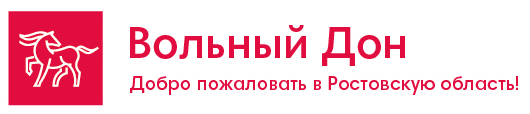 НАРОДНЫЙ ВОЕННО-ИСТОРИЧЕСКИЙ МУЗЕЙНЫЙ КОМПЛЕКС «САМБЕКСКИЕ ВЫСОТЫ»                             5-ти часовая автобусная экскурсия           Военный комплекс «Самбекские высоты» открылся 30 августа 2020 года.В качестве площадки было выбрано историческое место у села Самбек, где проходила линия Миус-фронта и велись кровопролитные бои, унесшие сотни тысяч жизней. В память о тех событиях 7 мая 1980 года на самой высокой точке, среди окопов и блиндажей, возвели Мемориал Славы «Самбекские высоты». Это величественное сооружение стало центром нового мемориального комплекса под Таганрогом, открывшегося в 2020 году.Стоимость экскурсии На другое количество человек стоимость  экскурсии пересчитывается.Программа экскурсии.Менеджер: Аржанова Дарья (863)244-15-63; 244-13-63;  269-88-89  E-mail:radugaavto@aaanet.ruВ стоимость экскурсии включено:В стоимость экскурсии не включено:Транспортные услуги на 5 часовТранспортная страховкаОформление документов в ГИБДД Услуги экскурсовода от туроператора.Экскурсии по комплексу с экскурсоводом: Обзорная экскурсия по территории комплекса и  посещение Интерактивной площадки «Прорыв»Вх. билет в Донской Военно-Исторический музейБесплатное место преподавателя.Комиссия 10%Личные расходыПитание15+130+21330 руб.1150 руб.10-00Выезд из Ростова-на-Дону на Самбек ( 66 км), в пути 1 час.По дороге рассказ экскурсовода о комплексе «Самбекские высоты»В новом комплексе на Самбекских высотах — музей с 11 выставочными залами и обширная экспозиция под открытым небом. Здесь и стела «Журавли», и Аллея памяти, и военная техника, и даже блиндажи с окопами. Общая площадь народного музея — 14 га. Уникальной составляющей музея станет современное мультимедийное оборудование с видео- и аудиоэффектами, воспроизводящее фрагменты тех исторических событий.На примере жизненных судеб конкретных людей в экспозиции отражаться вклад всех социальных слоёв населения в дело Великой Победы – от колхозника и рабочего до руководителя предприятий и партийных руководителей.11-00Прибытие в комплекс.Обзорная экскурсия по комплексу в сопровождении экскурсовода музея, во время которого мы увидим:мемориал «Памяти павших героев», мемориал-памятник «Самбекские высоты», мемориал Славы «Героям прорыва Миус-фронта и Освобождения г. Таганрога»экспозицию военной техники времен Великой Отечественнойстелу «Журавли», блиндажи с окопами, «Реку жизни», памятник советскому солдату-победителю и еще многое другое… И конечно же побываем на интерактивной площадке «Прорыв» где представлена боевая техника периода Великой Отечественной войны и образцы фортификационных сооружений.  Ребята обязательно посетят Донской Военно-Исторический музей и побывают на экспозиции музея «Дон в Великой Отечественной войне 1941-1943 г». Здесь располагаются материалы, посвященные увековечиванию бессмертного подвига героев, народной памяти. Это уникальные документы, фотографии, вещественные памятники, собранные на территории Ростовской области и переданные участниками поисковых отрядов и общественных объединений, жителями городов, районов и сел. 14-0015-00Отправление в Ростов-на-Дону. Прибытие в Ростов-на-ДонуРабота транспорта 5 часов